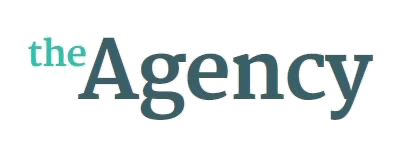     Agent: Simon Blakeysblakey@theagency.co.uk+44 (0)20 7727 1346Assistant: Seán Butlersbutler@theagency.co.ukGino GreenVideo & Projection DesignerGino is a Director and Video/Projection designer whose most recent work includes SWEAT at The Donmar Warehouse & West End.  He is co-founder of Black Apron Entertainment with director Lynette Linton.Website: https://gricg.co.uk/ Theatre:AnthemMillennium Centre WalesVideo DesignerJuly 2022That Is Not Who I AmRoyal Court TheatreVideo DesignerJune 2022 - July 2022Kabul Goes Pop: Music Television AfghanistanBrixton HouseVideo DesignerMay 2022 - June 2o22Get Up Stand Up! The Bob Marley MusicalLyric Theatre Shaftesbury AvenueAssociate Video DesignerOctober 2021 - PresentSmall Island (Revival)National TheatreAssociate Projection DesignerFebruary 2022 - April 2022Anthem									Wales Millennium CentreVideo DesignerGet Up Stand Up! The Bob Marley MusicalLyric Theatre Shaftesbury AvenueAssociate Video DesignerOctober 2021 - PresentEdge National Youth TheatreCommissioned for Cop26Video DesignerLavaBush Theatre Projection DesignerJune 2021 - July 2021Children’s ChildrenEnglish Touring TheatreDirector of Photography/ EditorJan 2021 - Feb 2021Beyond The CanonRADAVideo DesignerSept 2020 - Oct 2020Poor Connection RADA – Online ProjectVideo Designer
June 2020 - August 2020Be More Chill Mark Rubenstein Limited - The Other Palace
Associate Projection Designer
January 2020 - February 2020You Are the Champions Campaign Queen - OnlineVideographer
July 2019Sweat Mark Rubenstein Limited - Gielgud TheatreDir: Lynette LintonVideo/Projection Designer (West End Transfer)May - June 2019                        ★★★★★The Observer, The Guardian, Financial Times,   Daily Telegraph, Evening Standard, Time OutSmall Island National TheatreAssociate Projection DesignerJanuary 2019 - April 2019Nominated for What’sOnStage Best Video DesignPassages: A Windrush Celebration Black Apron Entertainment - Royal CourtVideo Designer/Director/Assistant Director/EditorDecember 2018 - April 2019Sweat Donmar WarehouseDir: Lynette LintonVideo DesignerOctober 2018 - December 2018Hashtag Lightie Arcola TheatreVideo Designer/Assistant DirectorJanuary 2017 - March 2017 & October 2017 - December 2017Lightie Gate TheatreProjection DesignerJanuary 2016© Copyright The Agency (London) Ltd. 2021Not to be reproduced in any form without permission of the Copyright holder.LAVA Bush Theatre 2021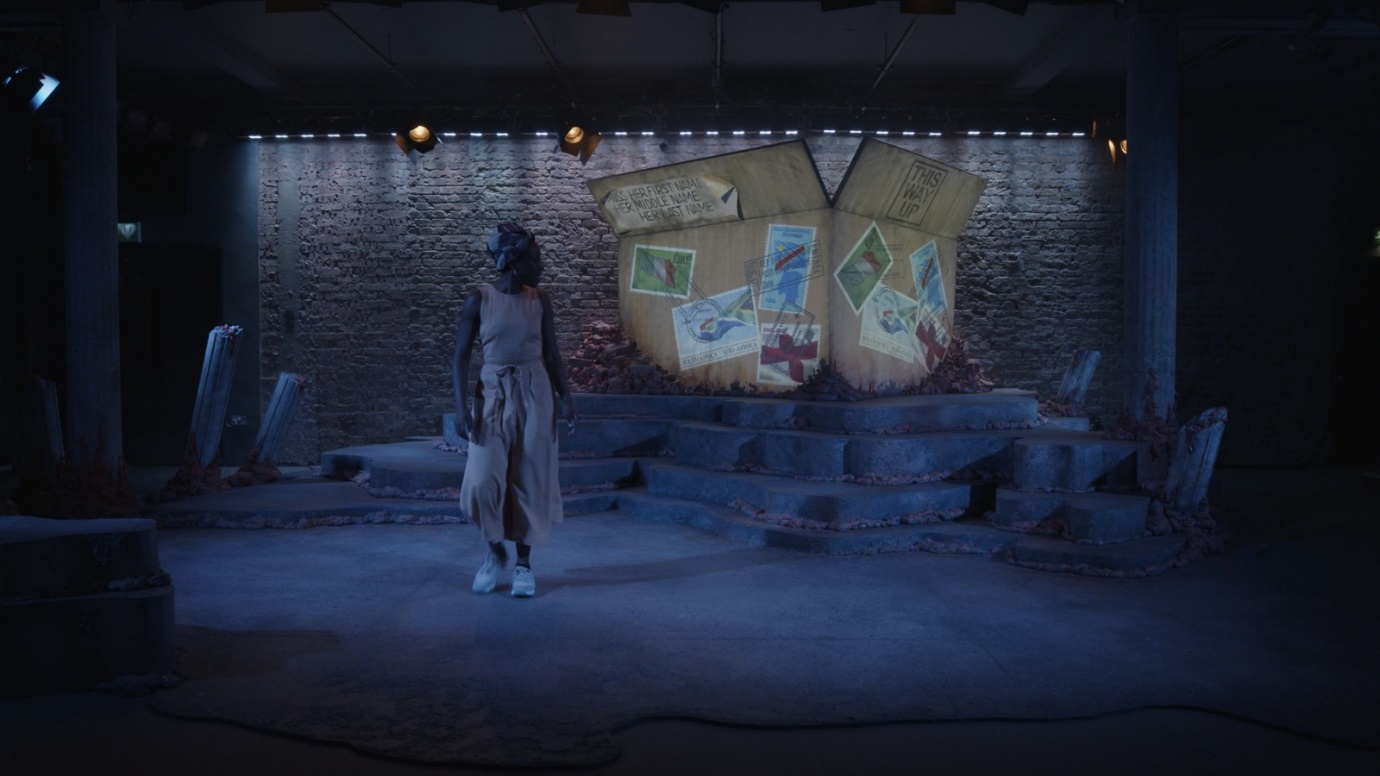 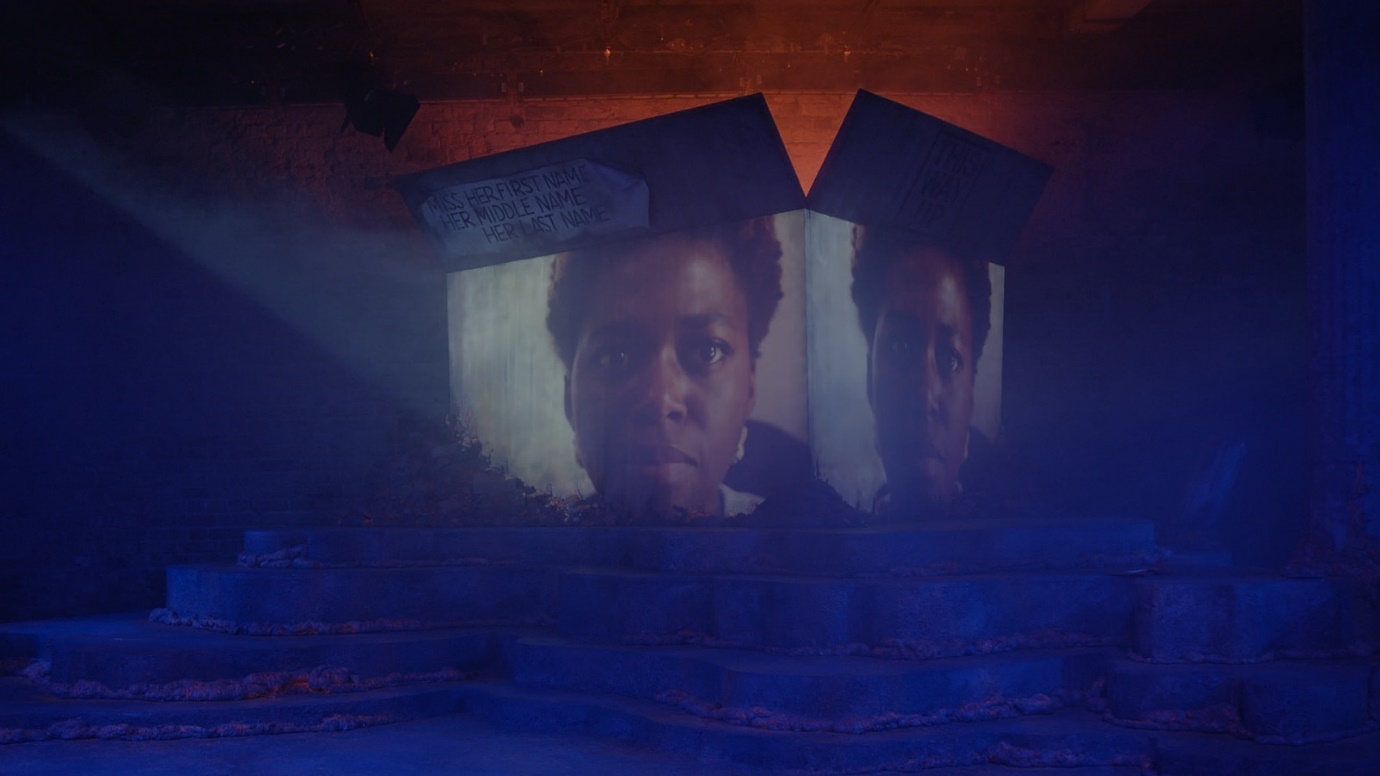 SWEATDonmar Warehouse & West End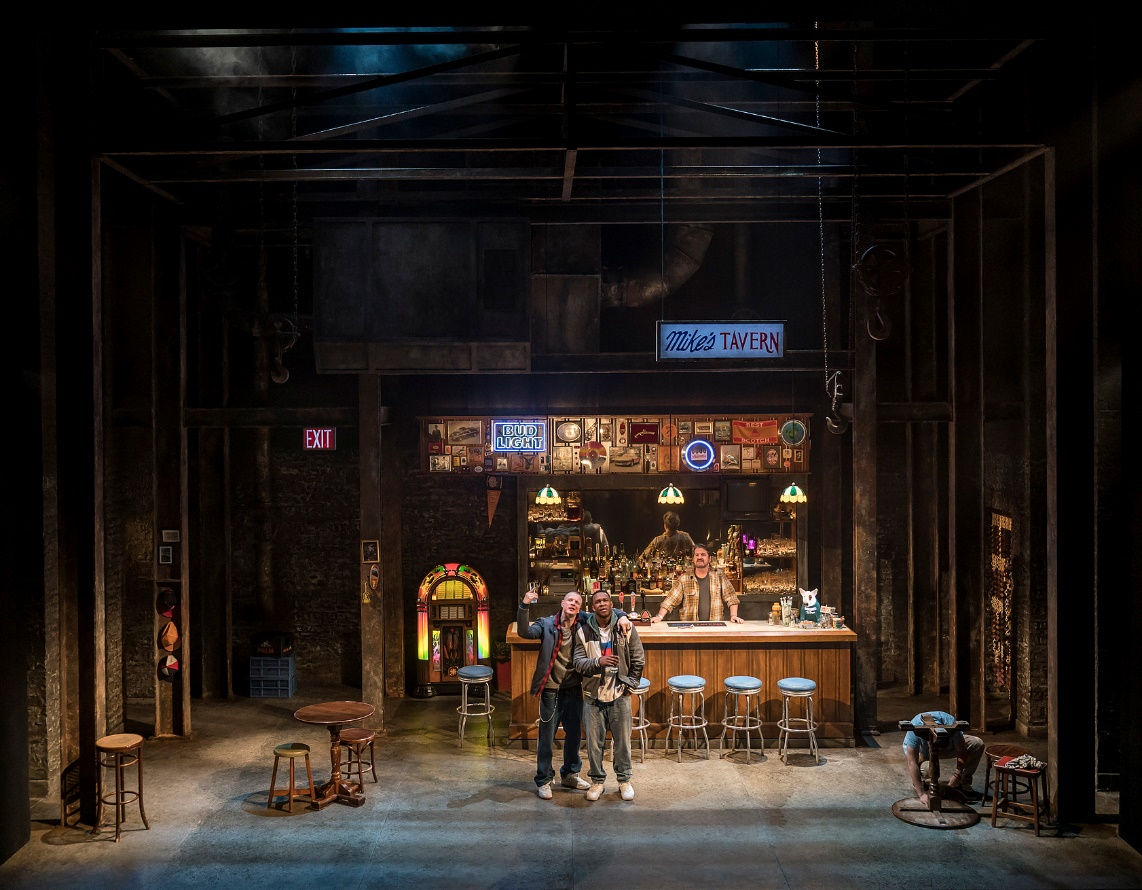 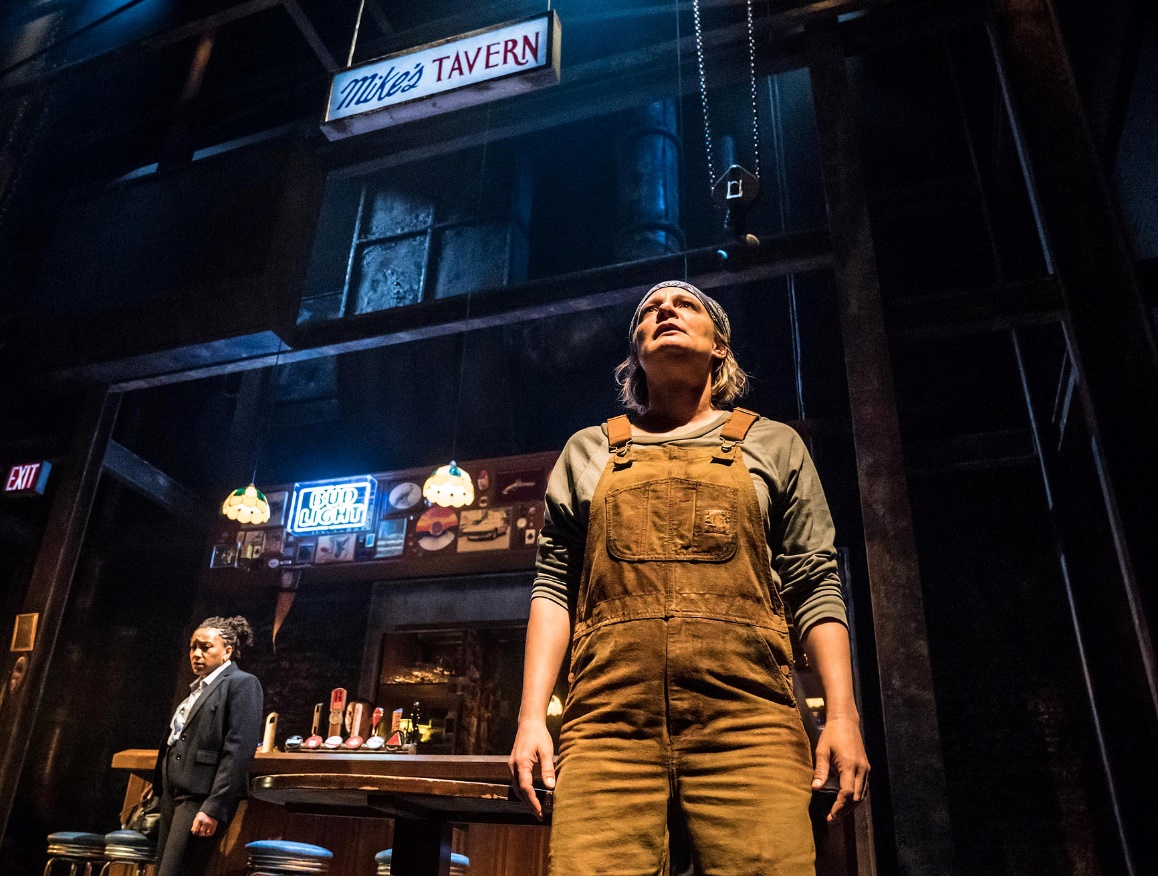 SMALL ISLANDNational Theatre(Associate)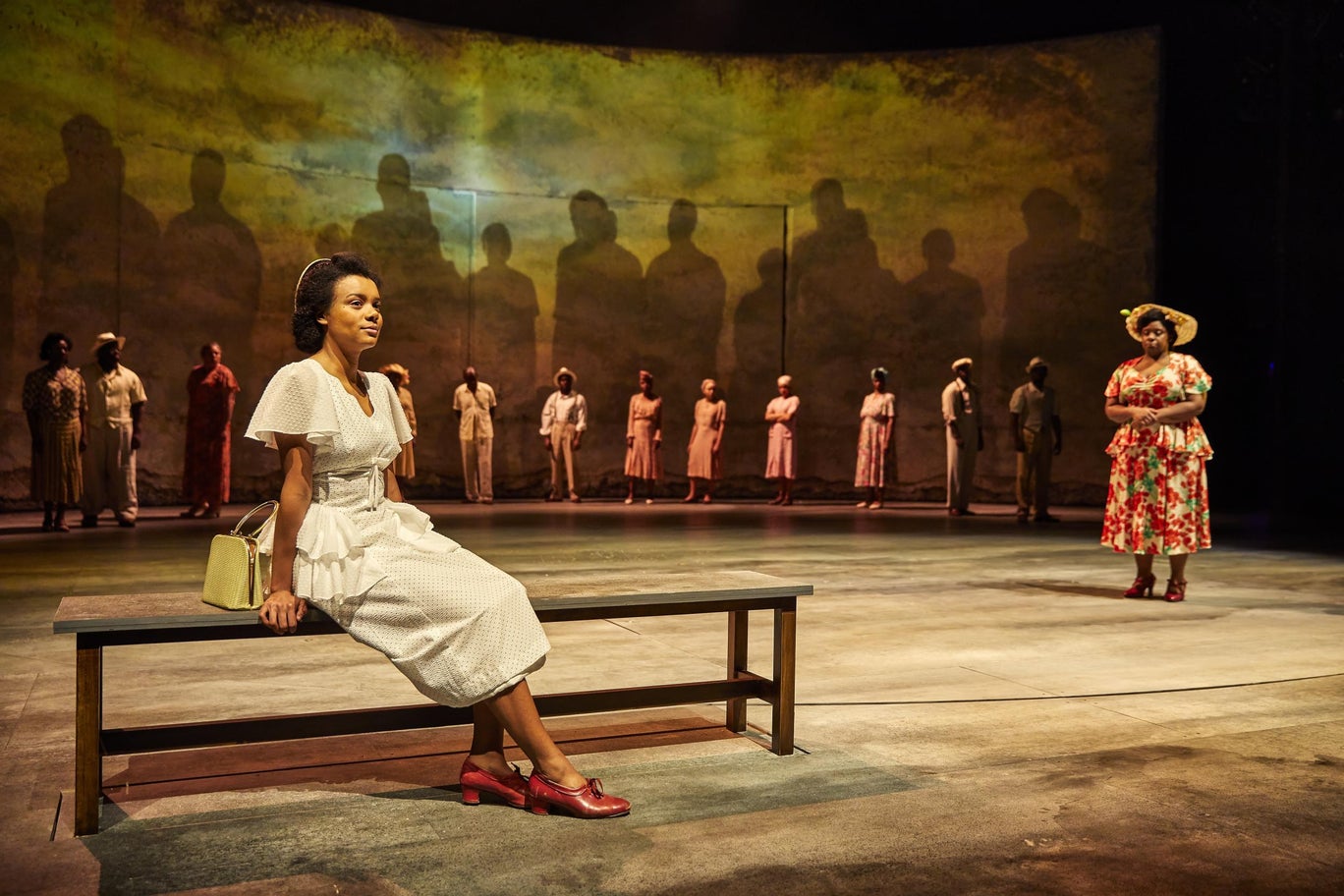 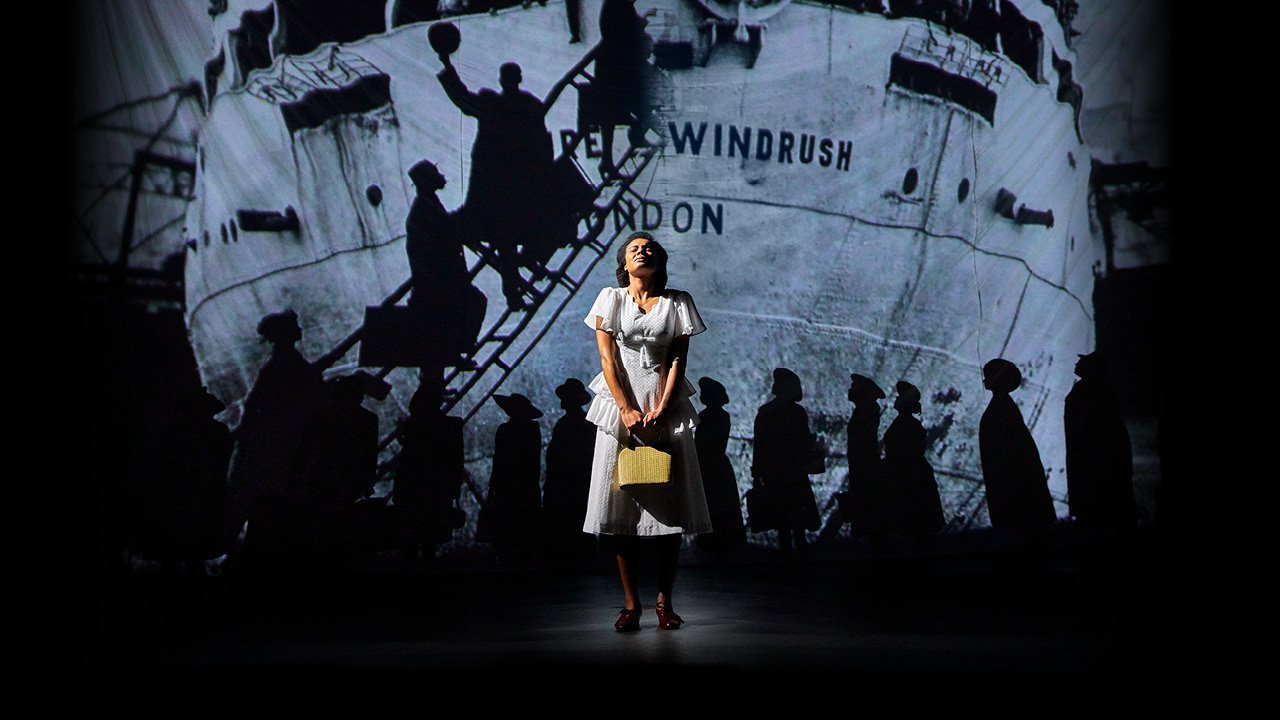 